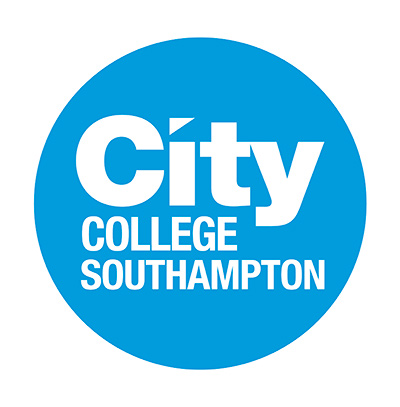 Title:	Learning Centre AssistantResponsible to:  	Student Engagement & Support Manager   Reporting to:	Learning Centre Co-ordinatorGrade:	3Contract Status:	PermanentHours of work: 	30 hours per week (includes evening cover), 38 weeks per yearDate: 	June 2023Role Summary:You will assist in providing excellent Library / Learning Centre services to all students and staff. You will need excellent customer service skills and a proactive approach in order to provide assistance in a friendly and professional manner.Main dutiesStaffing the Learning Centre Desk, issuing and discharging library materials, undertaking administrative tasks, handling cash and ensuring accurate record keepingShelving library materials, shelf tidying and carrying out other stock management tasks so that library materials are easily accessible to users  Handling enquiries and providing support for learners and staff in the use of Learning Centre servicesHelping students and staff with the use of resources including IT facilities, printing and scanningAssist with the processing of new books and periodicals; repairing existing stock; processing stock for withdrawalManaging the daily Reservations service for usersTo assist in organising and designing regular displays and promotions in the Learning CentreAssist in maintaining the Learning Centre virtual learning environment pagesSolo evening working when required. Opening and closing the Learning Centre in line with agreed proceduresAssisting in the management of student behaviour in line with Learning Centre and College-wide policies.Understanding personal responsibility to adhere to relevant College policies and procedures as they relate to safeguarding and implement these to ensure vigilance at all times. Presenting the College in the best light at all times and ensuring that all areas of personal activity comply with standards laid down by the College and relevant outside agencies.Carrying out all duties with due regard to Health and Safety Regulations.Positively promoting equality of opportunity for staff and students.Carrying out other duties as may reasonably be required from time to time.NOTES: This job description is intended to provide a general guide to the duties and responsibilities of the post and aims to set this in the context of the framework within which the post holder is expected to operate.This job description should not be viewed as a legal document nor a set of conditions of service and it can be reviewed at any time in light of the needs of City College. Any amendments to the job description will be discussed with the line manager and post holder and subsequently confirmed in writing. This job description is correct at 04/2018. It will be updated in consultation with the post holder as circumstances change. Person Specification – Learning Centre AssistantSkillsEssentialEssentialDesirableQualifications and TrainingExperience of working in a library or learning environmentGCSE Maths & English Grade C or above√√ExperienceDelivery of excellent customer serviceWorking with young peopleTeam workingDelivering and/or supporting learning within education√√√√Knowledge and UnderstandingUnderstanding of equal opportunitiesAble to respond to different levels and abilities of studentsDaily processes within a library environmentKnowledge of database systems and electronic resourcesKnowledge of the Moodle Virtual Learning Environment √√√√√Skills and AbilitiesTeam workingAbility to work on own initiative without constant supervisionAbility to handle difficult behaviour from studentsGood interpersonal skillsGood organisational skillsCompetent and confident user of ICT and computer software packages including Microsoft OfficePresentation skillsInformation skillsAble to handle money√√√√√√√√√Attributes and attitudesFlexible – willingness to work evenings Ability to work under pressure Adaptable to changeSelf-motivatorWillingness to develop skills through training√√√√√